1. SENZORNA KUTIJA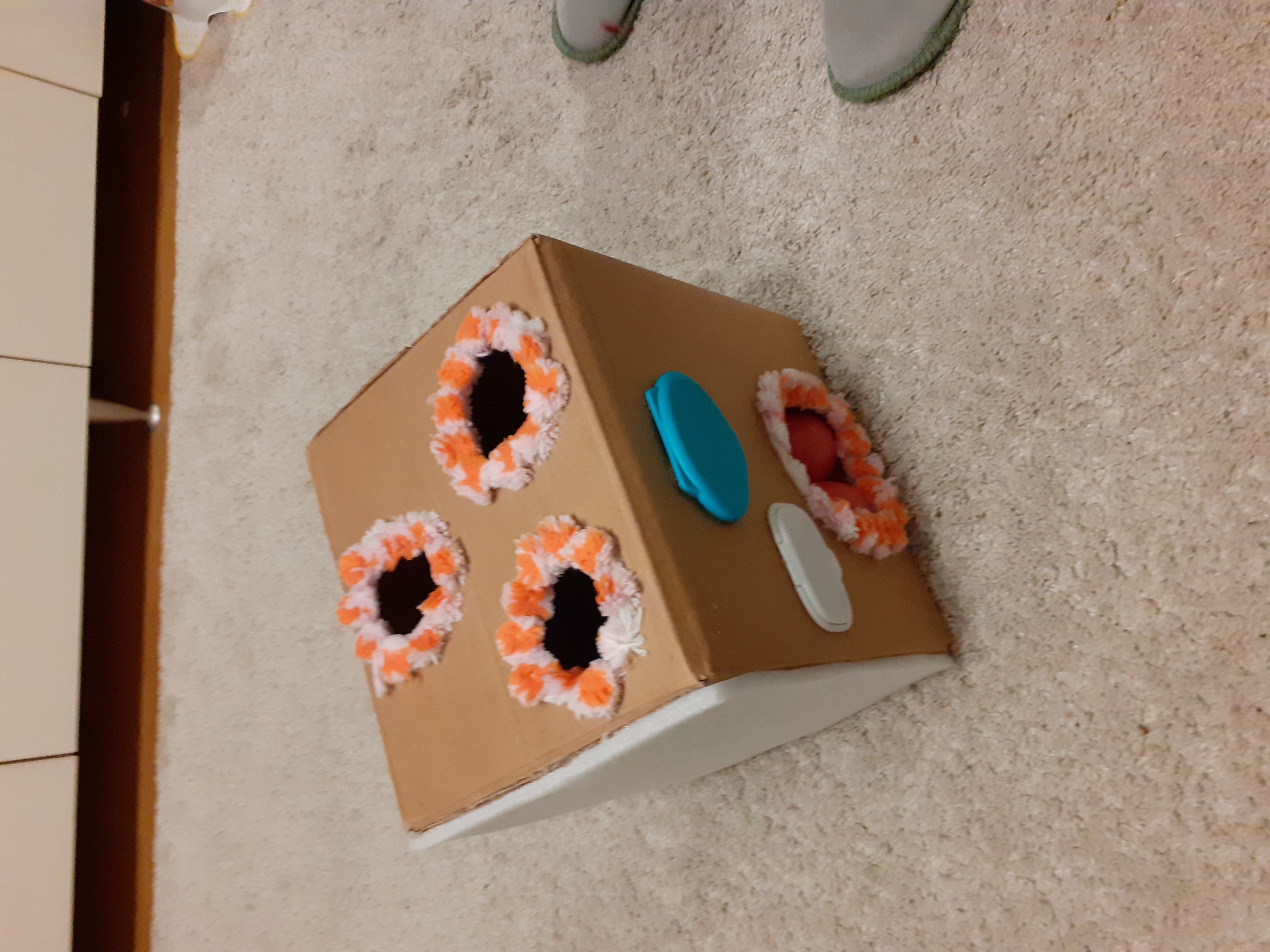 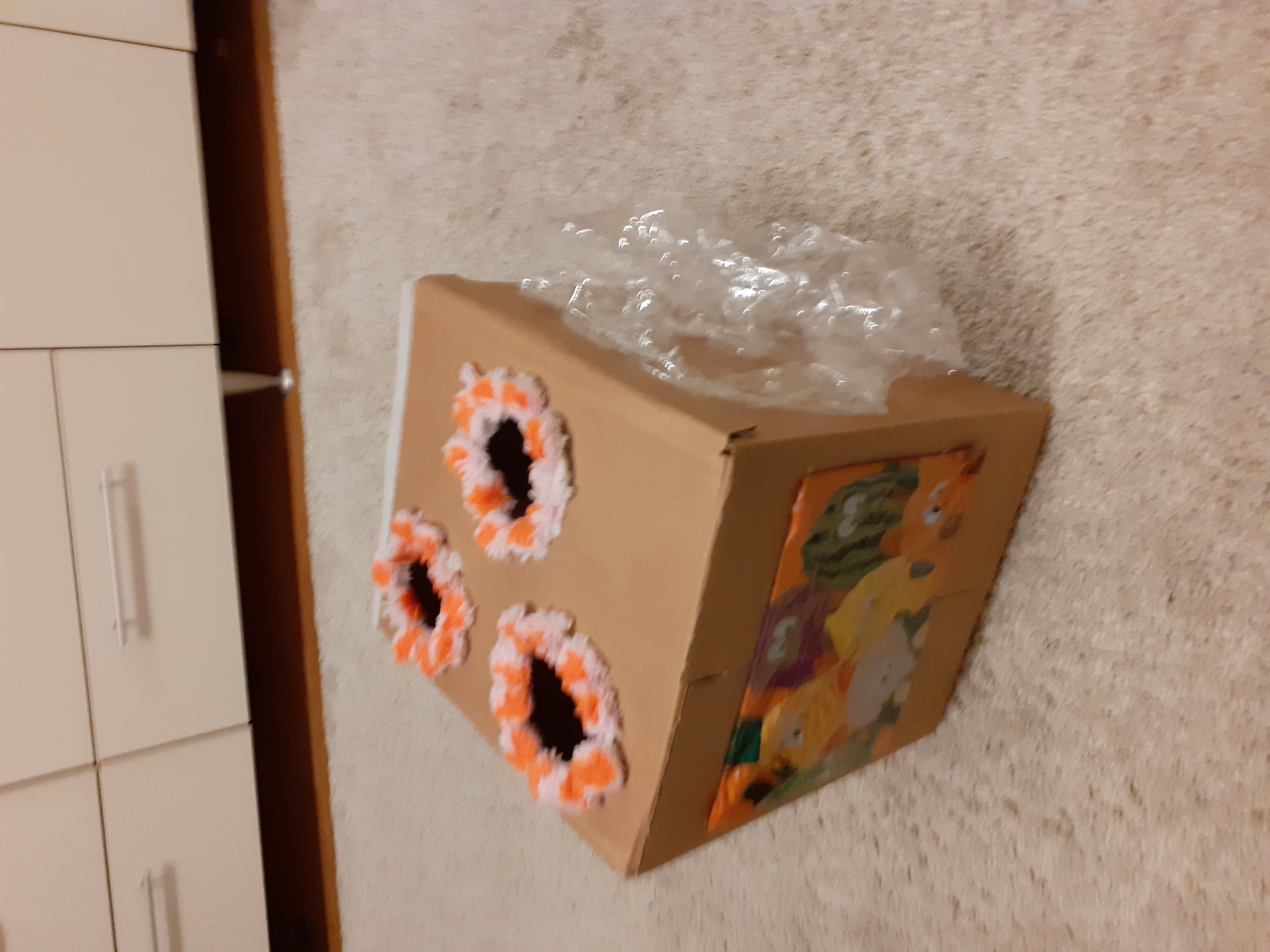 Potrebni materijal: kartonska kutija, tkanina, spužva, šuškavi papir, loptice, poklopci od vlažnih maramica, ljepilo, škareKako izraditi? Sa svake strane kutije zalijepite nešto taktilno zanimljivo djetetu kao npr; poklopci od maramica, a ispod poklopčića zalijepite fotografije članova obitelji ili prijatelja i sl.s jedne  strane zalijepite šuškavi papir koji će dijete vješto gnječiti i osluškivati zvuk koji proizvodis druge strane izrežite otvore za ubacivati loptice, a rub neka bude obložen nekom zanimljivom tkaninom koju će dijete moći dodirivati s treće strane možete zalijepiti hrapavi brusni papiristo tako možete lijepiti vatu, vunu, spužvu ili neku zanimljivu tkaninu ili sl.Ova igra s kutijom je djeci vrlo zanimljiva i zabavnaDijete razvija svoju vizualnu, slušnu i taktilnu percepcijuPogađanjem osoba, pojmova ili sl. ispod poklopca bogati riječnik, razvija finu motoriku šake pokušavajuči otvoriti i zatvoriti poklopce, Dijete stječe iskustva i spoznaje o predmetnoj, prirodnoj i društvenoj sredini (  baratanje, istraživanje, isprobavanje..)2. GLAZBENI INSTRUMENTIA                                                B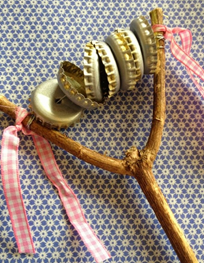 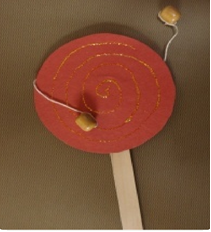    C                                      D    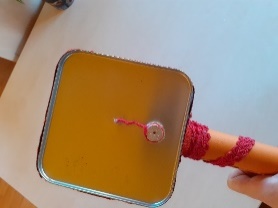 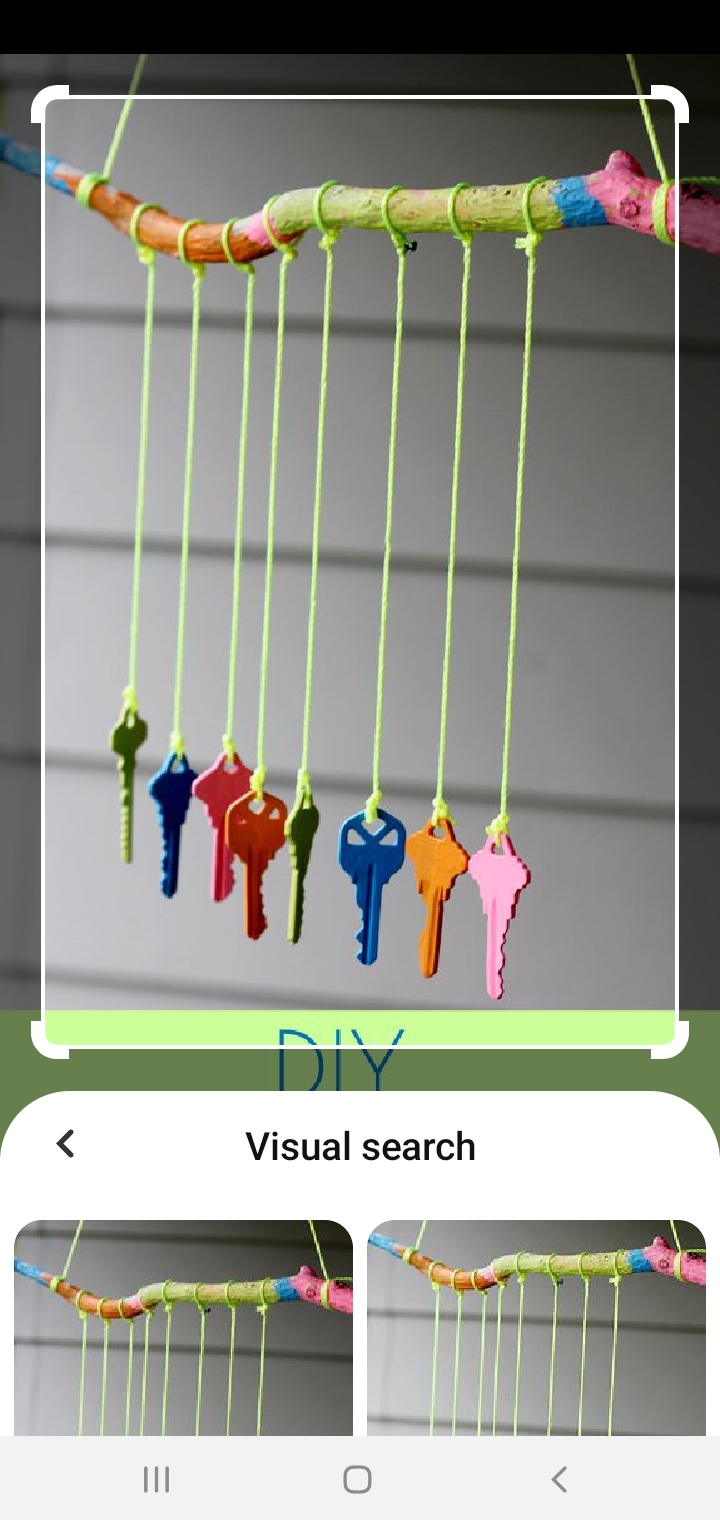 Potrebni materijal: A -  grana, metalni čepovi, špaga ili trakicaB – štapić ili špatula, kutijica od zdenka sira, špaga, drvena kuglica, lijepilo, škare, kolaž papir ili obojati bojomC- limena kutija, drvena kuglica, špaga, kartonski tuljac, ukrasna trakaD- grana, špaga, ključevi, bojaEvo primjera kako možete izraditi zanimljivu zvečku, a vaše dijete istraživati zvuk.A- na granu svežite špagu ili ukrasnu vrpcu i provucite probušene čepove te zavežite drugu stranu graneB- kutijicu od zdenka sira ukrasite (obojite ili obljepite),- uzmite komad špage i polijepite po rubu kutijice gdje se spajaju obje strane i to činite nekoliko puta u krug, te pazite da vam početak i kraj špage ostanu na istoj dužini ( do sredine kutijice) te na njih zalijepite kuglice ili sl.- kad dijete vrti štapić lijevo –desno kuglica udara o sredinu kutijice i proizvodi zvukC- probušite limenu kutijicu, ukrasite ju po želji i provucite špagu te na krajeve zalijepite kuglicuD- na granu zavežite špagu na nekoliko mjesta i na svaki dio pričvrstite i svežite jedan ključić koji će proizvesti zvuk kada dijete štapićem, žlicom ili nekim metalnim ili drvenim predmetom udari po njemuOvi instrumenti  potaknuti će vaše dijete na igru i istraživanje zvuka, razvijati će svoju sposobnost percepcije glazbenih elemenata ( ton, visina, jačina, tempo...), glazbeno pamćenje i stvaralaštvo ( zamišljanje i stvaranje na osnovi emocija, mašte, doživljenog)3. VOZILA OD BOCA    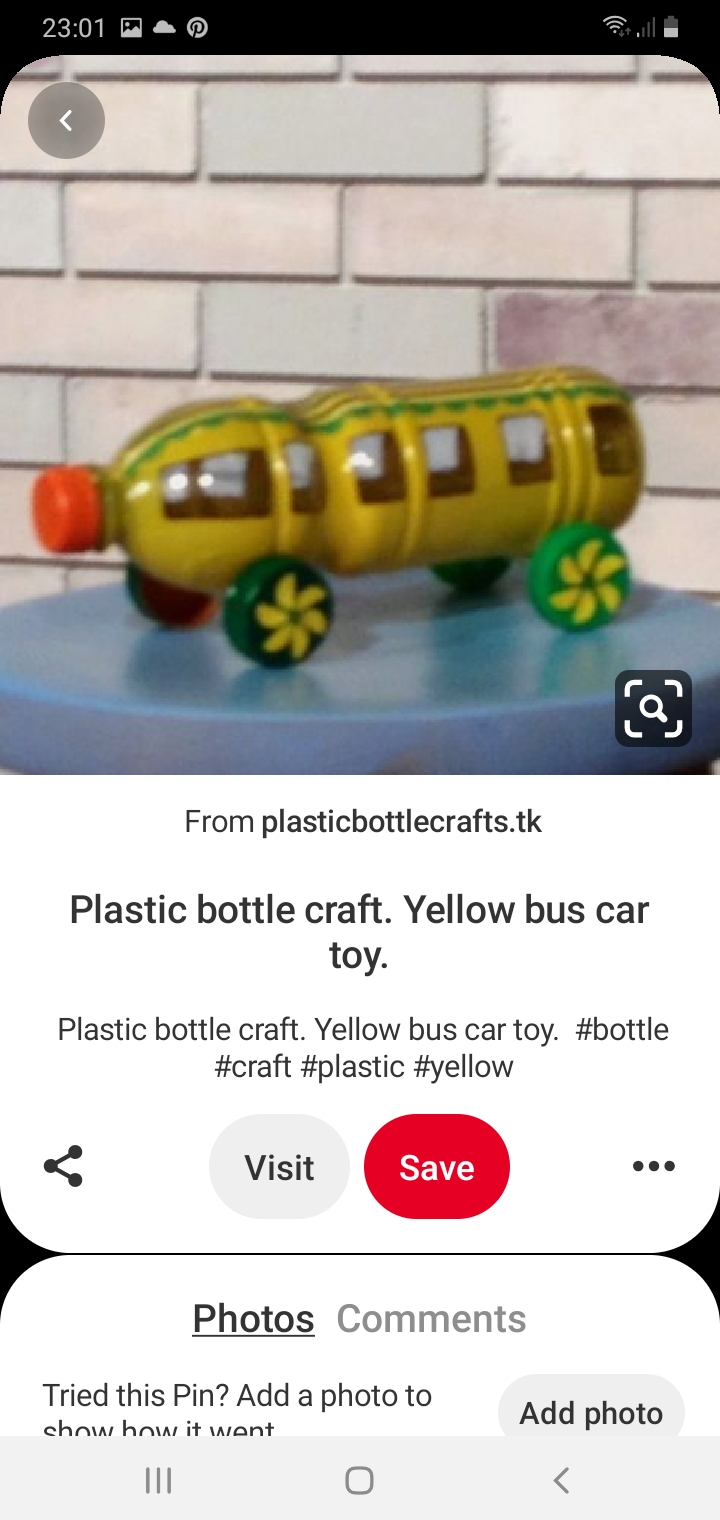 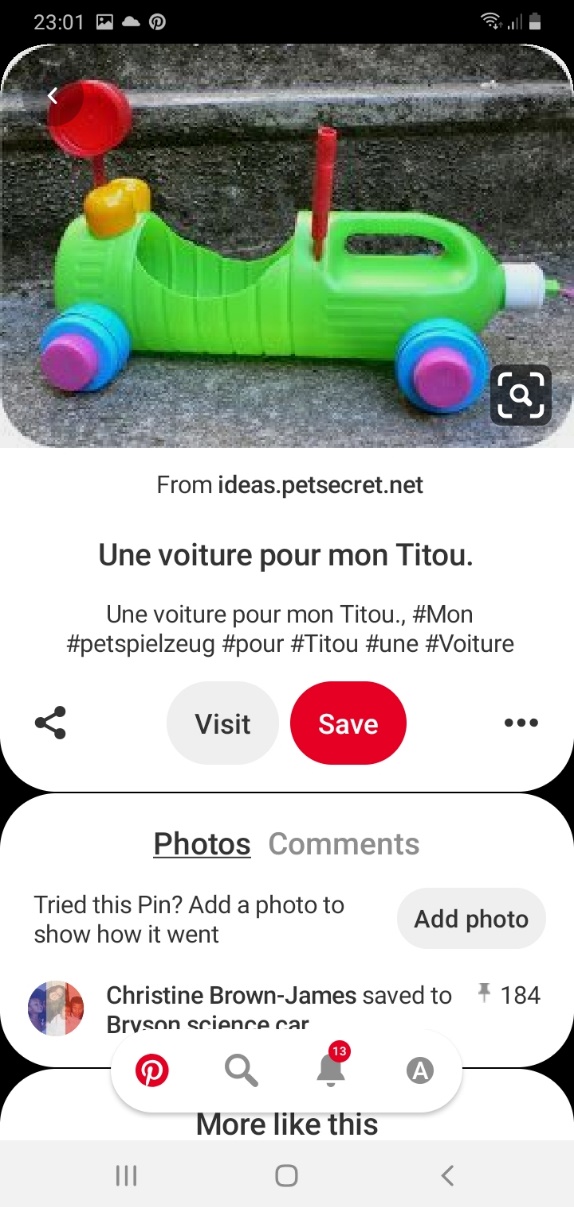 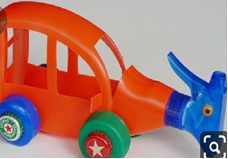 Potrebni materijal: boce, čepovi, drveni štapići, skalpel, bojaKako izraditi?Izrežite otvore na boci po želji (prozori i sl)Na štapić nataknite probušene čepove za kotače i zalijepite čep sa svake strane  štapićaUkrasite vozilo dodatnom opremom  po želji i maštiOvom igračkom od otpadnog materijala sigurno ćete obogatiti dječju igru vozilimaDijete ovom igrom razvija; -koordinaciju i preciznost u baratanju predmetima, -koordinaciju i ravnotežu pri pokretu i kretanju, - sposobnost donošenja samostalnih odluka ( samostalni izbor igre, aktivnosti,prostor, vrijeme)- pozitivan stav i odnos prema okolini - stječe  iskustva istraživanjem odnosa i veza među predmetima (oblik, veličina,materijal, svojstvo, konstrukcija, struktura i sl)- pozornost i operativno mišljenje ( stvara pojmove, uspoređuje, sličnosti i razlike)4. IGRE LEDOMa)                       b)               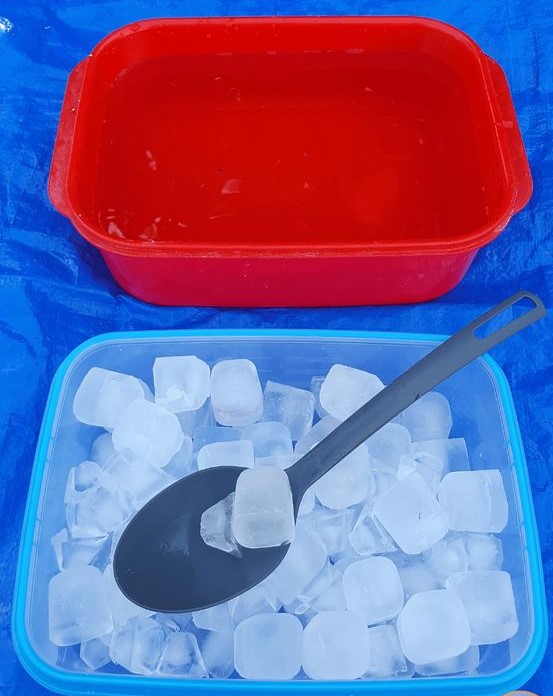 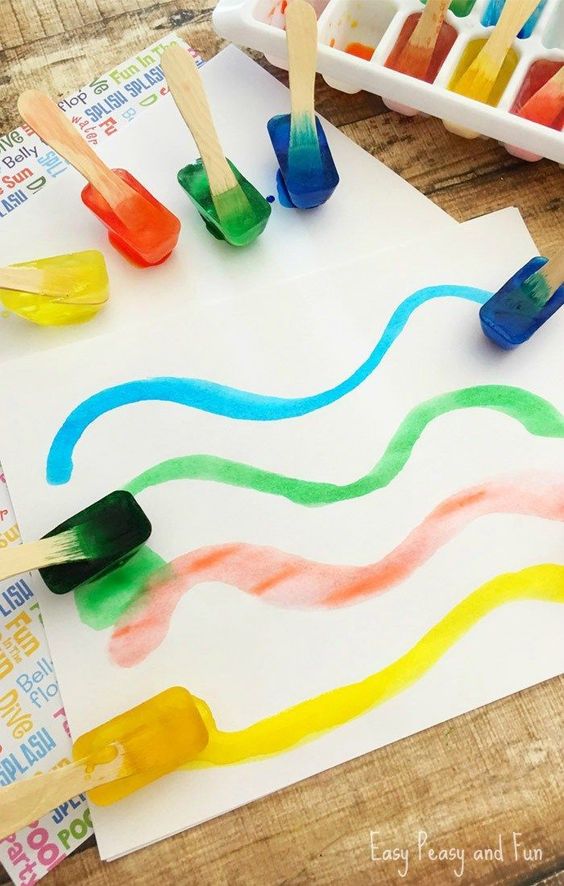 Potrebni materijali:a)	led, velike i male posude (plastične), žlicab)	drveni štapići, posuda za led, voda, boje (tempere), papirKako izraditi: a)	•	led izvađen iz posudica staviti u veću posudu•	dijete će žlicom prebacivati led iz jedne posude u drugu•	obogatite aktivnost dodavanjem manjih posudica za umetanje leda u veliku posudub)	•	vodu pomiješajte s malo boje i zajedno s drvenim štapićima zaledite u zamrzivaču•	dijete će držeći za štapić slikati ledom u boji po papiruOvim aktivnostima potičemo dječje istraživačke potencije (kako nastaje led i sl.), jačamo finu motoriku i okulomotornu koordinaciju, jačamo spoznaju o bojama te potičemo dječju kreativnost i maštu (slikanjem).5. SLOŽI PO BOJI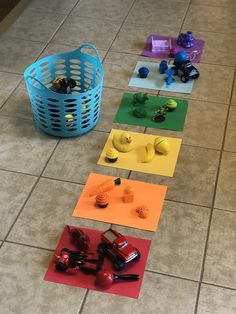 Potrebni materijali:•	kutija za igračke, dječje igračke, papiri u bojiKako izraditi:•	pripremiti veće papire u boji (ili neka druga podloga u boji)•	djecu potaknuti da spreme svoje manje igračke u kutiju (košaru) za spremanje•	djeca će svoje igračke iz kutije imenovati i sortirati po bojama pridružujući igračku određene boje pripadajućoj boji papiraOvom igrom kod djece potičemo interes za uočavanje i imenovanje boja, potičemo govorne vještine (imenovanje igračke), te kroz igru potičemo dječje radne navike (spremanje i sortiranje igračaka). 